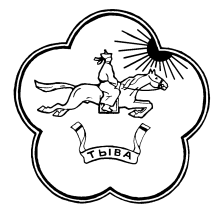 РЕСПУБЛИКА ТЫВА                  668360 Республика Тыва      ТЫВА РЕСПУБЛИКАНЫНТЕС-ХЕМСКИЙ КОЖУУН           Тес-Хемскийкожуун         ТЕС-ХЕМ КОЖУУННУНХУРАЛ ПРЕДСТАВИТЕЛЕЙ        с.Самагалтай                ТОЛЭЭЛЕКЧИЛЕР ХУРАЛЫ                                                                   ул.А.Ч.Кунаа, 58  т.21-2-41                                           Решение № 01от«27» февраля  2018 г.                                                            с. СамагалтайО внесении изменений и дополнений в Устав муниципального района «Тес-Хемский кожуун Республики Тыва»В целях приведения устава муниципального района Тес-Хемского кожууна Республики Тыва в соответствии федеральному законодательству Хурал представителей Тес-Хемского кожууна Республики Тыва, РЕШИЛ:Статья 11) Наименование статьи 10 Устава изложить в следующей редакции:«Статья 10. Публичные слушания, общественные обсуждения»;2) пункт 3 части 3 статьи 10 Устава признать утратившим силу;3) часть 4 статьи 10 Устава изложить в следующей редакции: «4. Порядок организации и проведения публичных слушаний по проектам и вопросам, указанным в части 3 настоящей статьи, определяется нормативными правовыми актами Хурала представителей муниципального района и должен предусматривать заблаговременное оповещение жителей муниципального района о времени и месте проведения публичных слушаний, заблаговременное ознакомление с проектом муниципального правового акта, другие меры, обеспечивающие участие в публичных слушаниях жителей муниципального района, опубликование (обнародование) результатов публичных слушаний, включая мотивированное обоснование принятых решений.;4) статью 10 Устава дополнить частью 5 следующего содержания:«5. По проектам генеральных планов, проектам правил землепользования и застройки, проектам планировки территории, проектам межевания территории, проектам правил благоустройства территорий, проектам, предусматривающим внесение изменений в один из указанных утвержденных документов, проектам решений о предоставлении разрешения на условно разрешенный вид использования земельного участка или объекта капитального строительства, проектам решений о предоставлении разрешения на отклонение от предельных параметров разрешенного строительства, реконструкции объектов капитального строительства, вопросам изменения одного вида разрешенного использования земельных участков и объектов капитального строительства на другой вид такого использования при отсутствии утвержденных правил землепользования и застройки проводятся общественные обсуждения или публичные слушания, порядок организации и проведения которых определяется уставом муниципального района и (или) нормативным правовым актом Хурала представителей муниципального района с учетом положений законодательства о градостроительной деятельности.».5) часть 15 статьи 19 Устава изложить в следующей редакции:«15. В случае, если глава муниципального района, полномочия которого прекращены досрочно на основании правового акта Главы – Председателя Правительства Республики Тыва об отрешении от должности главы муниципального района либо на основании решения Хурала представителей муниципального района об удалении главы муниципального района в отставку, обжалует данные правовой акт или решение в судебном порядке, досрочные выборы главы муниципального района, избираемого на муниципальных выборах, не могут быть назначены до вступления решения суда в законную силу.».6) часть 16 статьи 19 Устава  изложить в следующей редакции:«16. В случае, если глава муниципального района, полномочия которого прекращены досрочно на основании правового акта Главы – Председателя Правительства Республики Тыва об отрешении от должности главы муниципального района либо на основании решения Хурала представителей муниципального района об удалении главы муниципального района в отставку, обжалует данные правовой акт или решение в судебном порядке, Хурал представителей муниципального района не вправе принимать решение об избрании главы муниципального района, избираемого Хуралом представителей муниципального района из своего состава или из числа кандидатов, представленных конкурсной комиссией по результатам конкурса, до вступления решения суда в законную силу.»Статья 2Настоящее решение вступает в силу после государственной регистрации и официального опубликования (обнародования) на территории муниципального района Тес-Хемского кожууна Республики Тыва.Глава -Председатель Хурала представителей муниципальногорайона «Тес-Хемский кожуун РТ»                            Донгак Ч.Х.